Прокуратура Сергиевского района разъясняет: «Какие последствия получения «серой» заработной платы?»На вопрос отвечает прокурор Сергиевского района Виталий Рябов «Работник, получающий «серую» заработную плату, то есть заработную плату, с которой не уплачиваются налоги, должен осознавать все негативные последствия, к которым это может привести.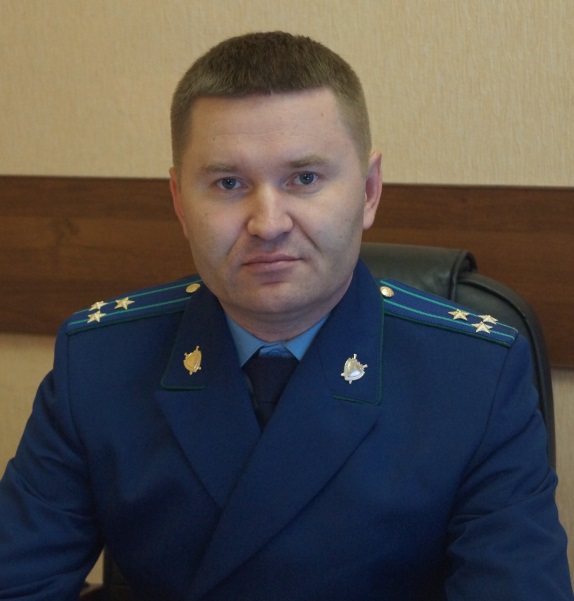 Выплата «серой» заработной платы производится исключительно по воле работодателя на страх и риск работника. Ни ее размер, ни порядок выплаты, ни срок выплаты не закреплены, как правило, никакими документами. Поэтому работодатель может прекратить выплаты в любой момент и работнику будет очень проблематично что-то получить в такой ситуации». - С какими проблемами может столкнуться работник, получающий «серую»заработную плату?«Основная проблема заключается в том, что на указанные суммы не распространяются нормы законодательства, регулирующие трудовую деятельность работника и его социальное обеспечение. В частности, могут возникнуть следующие проблемы:1.Отсутствие гарантии, что работодатель оплатит отпуск или компенсацию за неиспользованный отпуск при увольнении работника в полном объеме, поскольку сумма отпускных высчитывается исходя из размера официальной части зарплаты, которая может быть значительно меньше «серой» (ст. 114 Трудового кодекса РФ).2.Работодатель может не оплатить листки нетрудоспособности (по временной нетрудоспособности, по беременности и родам, по уходу за ребенком) рассчитывается исходя из официального заработка (ст. 183 ТК РФ; ст. 14 Федерального закона от 29.12.2006 № 255-ФЗ «Об обязательном социальном страховании на случай временной нетрудоспособности и в связи с материнством»). Также, при увольнении, выходное пособие работника будет исчислено исходя из официальной части зарплаты (ст. ст. 178, 181.1 Трудового кодекса РФ).3.Риск остаться без пенсионных накоплений. Отчислений в Пенсионный фонд России производятся на основании «белой» части зарплаты. Именно из этих отчислений складывается будущая пенсия работника (ст. 10 Закона от 15.12.2001 № 167-ФЗ «Об обязательном пенсионном страховании в Российской Федерации»).4. Работник получающий «серую» заработную плату рискует не получить кредит на крупную сумму в банке и (или) ипотеку. 01.09.2017